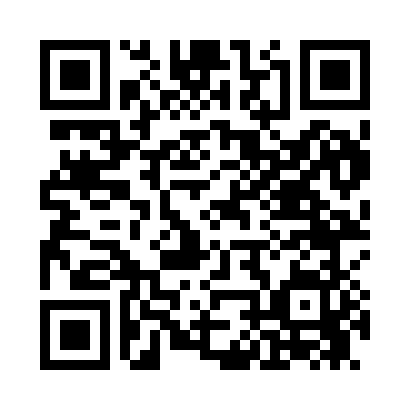 Prayer times for Clubb, Missouri, USAMon 1 Jul 2024 - Wed 31 Jul 2024High Latitude Method: Angle Based RulePrayer Calculation Method: Islamic Society of North AmericaAsar Calculation Method: ShafiPrayer times provided by https://www.salahtimes.comDateDayFajrSunriseDhuhrAsrMaghribIsha1Mon4:155:451:054:588:269:552Tue4:165:461:064:588:259:553Wed4:165:461:064:588:259:554Thu4:175:471:064:588:259:555Fri4:185:471:064:588:259:546Sat4:195:481:064:598:259:547Sun4:195:481:064:598:249:538Mon4:205:491:074:598:249:539Tue4:215:501:074:598:249:5210Wed4:225:501:074:598:239:5211Thu4:235:511:074:598:239:5112Fri4:235:511:074:598:239:5013Sat4:245:521:074:598:229:5014Sun4:255:531:074:598:229:4915Mon4:265:531:074:598:219:4816Tue4:275:541:084:598:219:4717Wed4:285:551:084:598:209:4718Thu4:295:561:084:598:199:4619Fri4:305:561:084:598:199:4520Sat4:315:571:084:598:189:4421Sun4:325:581:084:598:179:4322Mon4:335:591:084:598:179:4223Tue4:345:591:084:598:169:4124Wed4:356:001:084:588:159:4025Thu4:376:011:084:588:149:3926Fri4:386:021:084:588:149:3827Sat4:396:031:084:588:139:3628Sun4:406:031:084:588:129:3529Mon4:416:041:084:588:119:3430Tue4:426:051:084:578:109:3331Wed4:436:061:084:578:099:32